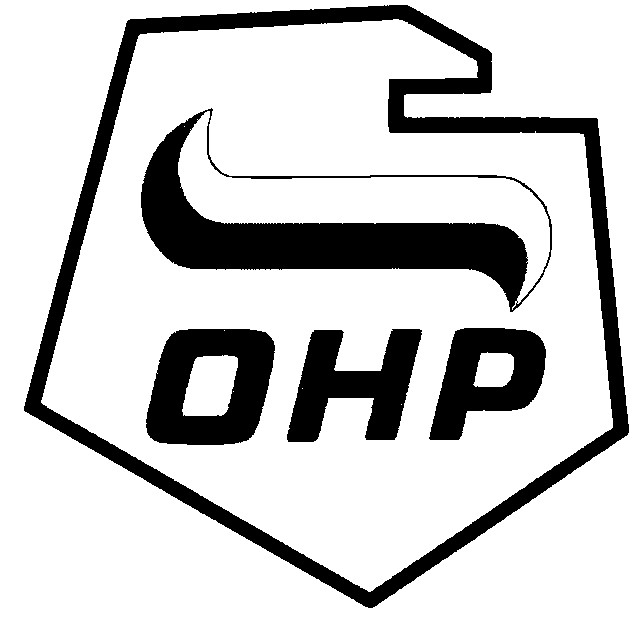 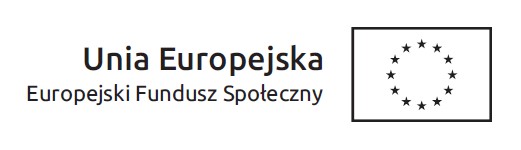 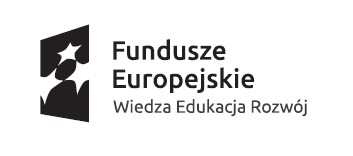   U M O W A   NR         … /2016zawarta dnia ……...2016r. w Kielcach, dla postępowania prowadzonego na podstawie art. 138g ustawy PZP, finansowanego w ramach Programu Operacyjnego Wiedza Edukacja Rozwój, nr POWR.01.03.02-00-0001/16 , pomiędzy: Skarbem Państwa Komendą Główną Ochotniczych Hufców Pracy z siedzibą (00-349) Warszawa, ul. Tamka 1, NIP: 5271118029;  Regon: 007001280reprezentowaną przez:Jacka Sabata - Wojewódzkiego Komendanta OHP w Kielcach, działającego na podstawie pełnomocnictwa z dnia 25 lipca 2016 r., zwanym dalej „Zamawiającym”a………………………zam. …………siedziba………… Pesel: …........NIP:  ……………………. KRS: ………………………reprezentowanym przez:……………………………zwanym dalej „Wykonawcą”.§ 1Przedmiotem umowy jest realizacja usługi cateringowej polegającej na wyżywieniu podczas zajęć grupowych  uczestników projektu „Obudź swój potencjał – YEI” w ramach Programu Operacyjnego Wiedza Edukacja Rozwój.§ 2Przedmiotem umowy jest usługa wyżywienia w formie cateringu w okresie od:.…………..– do 31.12.2016 r. na terenie miejscowości..............., dla uczestników projektu   „ Obudź swój potencjał - YEI” Przez usługę cateringową należy rozumieć przygotowanie i dostarczenie posiłków dla uczestników projektu i wywóz pozostałych resztek posiłków oraz pozostałych naczyń z pomieszczenia, w którym odbywało się żywienie.Usługa cateringowa, o której mowa wyżej świadczona będzie w dni powszednie w godzinach od 12:00 do 18:00 w okresie obowiązywania umowy, a konkretna ilość i godzina podania posiłku będzie przedstawiona przez Zamawiającego po ustaleniu szczegółowych harmonogramów żywienia na poszczególne moduły zajęć w projekcie.						§ 3Usługą obejmuje się ogółem ....... osób, uczestników projektu Obudź swój potencjał – YEI”.Osobą wyznaczoną do kontaktów z ramienia jednostki, w której Wojewódzka Komenda  Ochotniczych Hufców Pracy w Kielcach realizuje projekt jest: ………………..Osobą wyznaczoną do kontaktów z ramienia Wykonawcy jest:……………………….§ 4Posiłek ma być w formie ciepłego dania obiadowego wraz z napojem i owocem.Danie gorące poporcjowane na każdego uczestnika powinno być podane na ciepło w pojemnikach termoizolacyjnych z kompletem sztućców jednorazowych i serwetek. Do każdego z napojów powinny być podane oddzielne naczynia jednorazowe.Posiłki muszą być przygotowane z zachowaniem zasad racjonalnego żywienia, dobrze zbilansowane pod względem zawartości podstawowych składników odżywczych (osoby korzystające z wyżywienia są w wieku 15 – 24 lat), o wadze nie mniejszej niż 500 gram i wartości odżywczej około 600-700 kilokalorii na jedną osobę.Wykonawca powinien przygotować posiłek zgodnie z obowiązującymi przepisami dotyczącymi zasad zbiorowego żywienia. § 5Wykonawca zobowiązany jest do zabrania naczyń oraz resztek posiłku po pół godzinie od chwili przywiezienia posiłku. Wykonawca odpowiada za transport przedmiotu zamówienia oraz podanie go zgodnie z wymaganiami sanitarnymi dotyczącymi żywności i żywienia. § 6Zamawiający zastrzega możliwość zmniejszenia ilości dni żywieniowych,  ilości dostarczanych posiłków (zmniejszenia), w zależności od faktycznie istniejących potrzeb – poprzez telefoniczną informację najpóźniej do godz. 10:00 w dniu planowanego dnia posiłku, bez ponoszenia konsekwencji finansowych.Zamawiający dopuszcza możliwość przesunięcia ilości posiłków w poszczególnych miesiącach z uwagi na nieprzewidziane trudności wynikające ze zmian w planie zajęć uczestników projektu. Niepełna dostawa i realizacja zamówienia lub wykonana niezgodnie ze złożoną ofertą uznawana jest za niewykonaną w całości. § 7Strony ustalają cenę jednostkową za posiłek w wysokości …….. zł brutto (słownie:………). Zamawiający  pokryje koszty żywienia w maksymalnej wysokości ……..zł brutto (słownie: …………………..) Zapłata za żywienie uczestników projektu będzie dokonana przez Zamawiającego po wystawieniu faktury/rachunku przez Wykonawcę i jej potwierdzenia przez Zamawiającego, w terminie 30 dni od daty doręczenia faktury/rachunku – po wpływie na konto bankowe ŚWK OHP środków finansowych przekazanych przez Komendę Główną OHP. Zamawiający zobowiązuje się dokonać zapłaty za faktyczną ilość zamówionych i dostarczonych posiłków, wskazanych w fakturze/rachunku, z uwzględnieniem zmniejszenia zamówienia - § 5 ust. 1.Faktura ma być wystawiana  zgodnie z ustaleniami  Zamawiającego (preliminarzem obowiązującym Zamawiającego).Treść faktury powinna brzmieć wg poniższego wzoru: „Usługa wyżywienia uczestników projektu „Obudź swój potencjał  - YEI”  za miesiąc …………… 2016 r. zgodnie z umową nr …………….. z dnia ................................”Do faktury musi być dołączane menu z każdego dnia żywieniowego w danym miesiącu z podaną gramaturą.§ 8Jeżeli Wykonawca zatrudnia inne osoby, to zobowiązuje się do zatrudnienia we własnym przedsiębiorstwie na podstawie umowy o pracę osób wykonujących czynności w zakresie realizacji zamówienia, jeżeli wykonanie tych czynności polega na wykonywaniu pracy w sposób określony w art. 22 § 1 ustawy z dnia 26 czerwca 1974 r. – Kodeks pracy (Dz. U. z 2014 r. poz. 1502, z późn. zm.). Na potwierdzenie powyższego w terminie 7 dni od zawarcia umowy wykonawca przedłoży Zamawiającemu wykaz osób zatrudnionych przy realizacji zamówienia na podstawie umowy o pracę wraz ze wskazaniem czynności jakie będą oni wykonywać.§ 9Zamawiający może odstąpić od umowy w następujących przypadkach:Nie pozyskania uczestników kursu do udziału w Projekcie.Zaistnienia istotnej zmiany okoliczności powodującej, że wykonanie umowy nie leży w interesie publicznym, czego nie można było przewidzieć w chwili zawarcia umowy (art. 145 ustawy Prawo zamówień publicznych).Stwierdzenia trzech przypadków braku dostawy lub nienależytego wykonania umowy.§ 10W przypadku nie wykonania bądź nienależytego wykonania umowy przez Wykonawcę Zamawiający  może  naliczyć karę umowną w następujących wysokościach:za opóźnienia w dostarczenia posiłku - 0,2 % wynagrodzenia o jakim  mowa w § 6  ust. 2 niniejszej umowy - za każdą rozpoczętą godzinę opóźnienia dostawy, b)   za świadczenie usługi o obniżonej jakości lub niedostarczenie wszystkich zamówionych posiłków – 500 zł za każdy przypadek,c)  za rozwiązanie umowy przez Zamawiającego z przyczyn leżących po stronie  Wykonawcy –  20 % wynagrodzenia, o którym mowa w § 6 ust.2 umowy.  O nałożeniu kary umownej, jej wysokości i podstawie jej nałożenia Zamawiający będzie informował Wykonawcę pisemnie w terminie 7 dni od zaistnienia zdarzenia stanowiącego podstawę nałożenia kary.Zamawiający zastrzega sobie prawo dochodzenia odszkodowania uzupełniającego na zasadach ogólnych Kodeksu Cywilnego jeżeli wartość powstałej szkody przekroczy wysokość kary umownej.§ 11				§ 8W kwestiach nie uregulowanych umową zastosowanie mają przepisy Kodeksu cywilnego i ustawy Prawo zamówień publicznych.Integralną częścią  umowy jest Specyfikacja Istotnych Warunków Zamówienia oraz oferta Wykonawcy.Spory mogące wyniknąć na tle stosowania niniejszej umowy, strony poddają rozstrzygnięciu Sądu właściwemu dla siedziby Zamawiającego.§ 12Umowę sporządzono w trzech  jednobrzmiących egzemplarzach, w tym jednym dla Wykonawcy, a dwa dla Zamawiającego.       Zamawiający:						Wykonawca: